                  d                            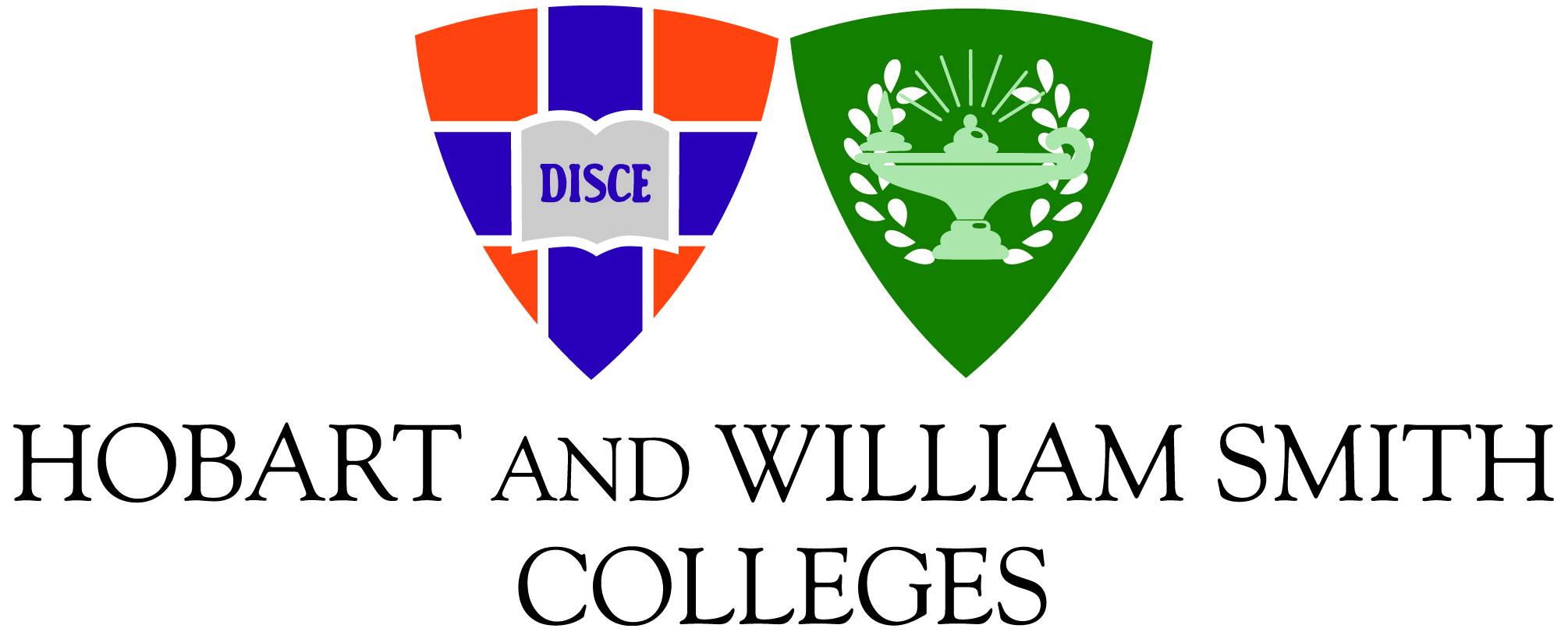 Service-Learning Student Hours LogStudent Name:  _______________________________     Semester:  Fall    Spring     Year: ____Professor:  ___________________________________     Course: _______________________ Site Supervisor: _______________________________     Site: _________________________DATE# OF HRSHOW WAS YOUR TIME SPENT?SUPERVISOR INITIALS